ГАННІВСЬКА ЗАГАЛЬНООСВІТНЯ ШКОЛА І-ІІІ СТУПЕНІВПЕТРІВСЬКОЇ СЕЛИЩНОЇ РАДИ ОЛЕКСАНДРІЙСЬКОГО РАЙОНУКІРОВОГРАДСЬКОЇ ОБЛАСТІНАКАЗ27.08.2021                                                                                         № 104с. ГаннівкаПро заходи щодо виконання Закону України «Про звернення громадян»На виконання Закону «Про звернення громадян»НАКАЗУЮ: 1. Заступнику директора Ганнівської загальноосвітньої школи І-ІІІ ступенів з навчально-виховної роботи СОЛОМЦІ Т.В., завідувачу Володимирівської загальноосвітньої школи І-ІІ ступенів, філії Ганнівської загальноосвітньої школи І-ІІІ ступенів МІЩЕНКО М.І., завідувачу Іскрівської загальноосвітньої школи І-ІІІ ступенів, філії Ганнівської загальноосвітньої школи І-ІІІ ступенів ЯНИШИНУ В.М.:1) ознайомити батьків, учнів, учителів школи із графіком особистого прийому громадян працівниками відділу освіти Петрівської селищної ради.2) затвердити графік особистого прийому громадян адміністрацією шкіл згідно з додатком. 2. Заступнику директора Ганнівської загальноосвітньої школи І-ІІІ ступенів з навчально-виховної роботи ОСАДЧЕНКО Н.М.; заступнику завідувача Володимирівської загальноосвітньої школи І-ІІ ступенів, філії Ганнівської загальноосвітньої школи І-ІІІ ступенів з навчально-виховної роботи ПОГОРЄЛІЙ Т.М., заступнику завідувача Іскрівської  загальноосвітньої школи І-ІІІ ступенів, філії Ганнівської загальноосвітньої школи І-ІІІ ступенів з навчально-виховної роботи БОНДАРЄВІЙ Н.П.:1) забезпечити дотримання графіка особистого прийому громадян адміністрацією школи;2) забезпечити створення умов для реалізації конституційних прав громадян на письмове звернення та обов’язкове одержання відповіді на нього або особистий прийом;виявляти та усувати причини скарг громадян, вирішувати питання про відповідальність осіб, з вини яких допущені порушення;своєчасно вживати заходи щодо практичного розв’язання питань, порушених громадянами;нести персональну відповідальність за розгляд звернень громадян та організацію їх особистого прийому.3. Секретарю Ганнівської загальноосвітньої школи І-ІІІ ступенів БЄЛЄЙ Л.В., секретарю Володимирівської загальноосвітньої школи І-ІІ ступенів, філії Ганнівської загальноосвітньої школи І-ІІІ ступенів ІЩЕНКО О.І.,секретарю Іскрівської загальноосвітньої школи І-ІІІ ступенів, філії Ганнівської загальноосвітньої школи І-ІІІ ступенів БАРАНЬКО Т.В. вести облік звернень громадян і заяв.4. Контроль за виконанням даного наказу залишаю за собою.Директор школи:                                                                                   О.КанівецьЗ наказом ознайомлені:                                                                                 М.МіщенкоВ.ЯнишинТ.СоломкаН.ОсадченкоН.БондарєваТ.ПогорєлаО.ІщенкоЛ.БєлєйТ.БаранькоДодаток до наказу директора школивід 31.08.2020 року № 102ГРАФІКОсобистого прийому громадян адміністрацією Ганнівської загальноосвітньої школи І-ІІІ ступенів, Володимирівської загальноосвітньої школи І-ІІ ступенів, філії Ганнівської загальноосвітньої школи І-ІІІ ступенів, Іскрівської загальноосвітньої школи І-ІІІ ступенів, філії Ганнівської загальноосвітньої школи І-ІІІ ступенів Канівець Ольга МиколаївнаДиректор школиМіщенко Марина ІванівнаЗавідувач Володимирівської загальноосвітньої школи І-ІІ ступенів, філії Ганнівської загальноосвітньої школи І-ІІІ ступенівЯнишин Валерій МиколайовичЗавідувач Іскрівської загальноосвітньої школи І-ІІІ ступенів, філії Ганнівської загальноосвітньої школи І-ІІІ ступенівПонеділокСоломка Тетяна ВалентинівнаЗаступник директора з навчально-виховної роботиГаннівської загальноосвітньої школи І-ІІІ ступенівПогорєла Тетяна МиколаївнаЗаступник завідувача Володимирівської загальноосвітньої школи І-ІІ ступенів, філії Ганнівської загальноосвітньої школи І-ІІІ ступенів з навчально-виховної роботиБондарєва Неля ПетрівнаЗаступник завідувача Іскрівської загальноосвітньої школи І-ІІІ ступенів, філії Ганнівської загальноосвітньої школи І-ІІІ ступенів з навчально-виховної роботиВівторокОсадченко Наталя МихайлівнаЗаступник директора Ганнівської загальноосвітньої школи І-ІІІ ступенів з навчально-виховної роботи Середа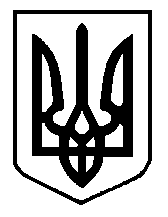 